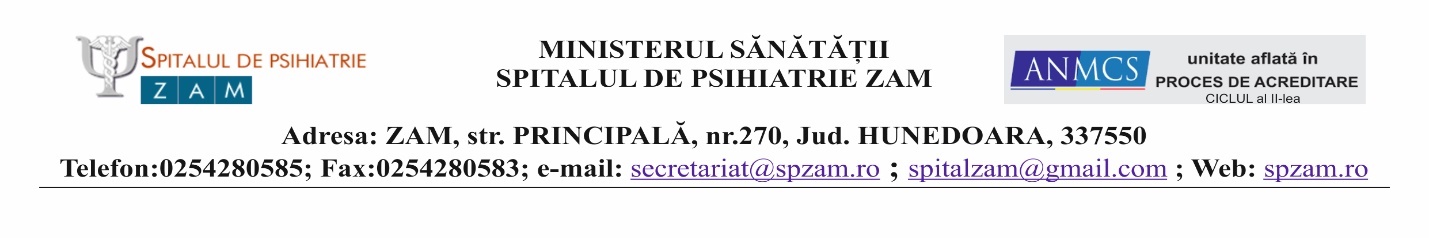 Nr.764/13.02.2024ANUNȚ	Spitalul de Psihiatrie Zam Str.Principală nr.270 județul .Hunedoara, organizează, concurs pentru ocuparea unei funcții contractuale,  vacante, în conformitate cu  prevederile OMS nr.166/2023,  după cum urmează :Denumirea postului : Medic specialist în specialitatea psihiatrieNumărul posturilor :1Nivelul postului : Funcție de execuțieSectia : Psihiatrie VIDurata timpului de lucru :7 ore pe zi; 35 ore pe săptămânăPerioadă:nedeterminată  Condiții generale de înscriere:a) are cetăţenia română sau Ș unui alt stat membru al Uniunii Europene, a unui stat parte la Acordul privind Spaţiul Economic European (SEE) sau cetăţenia Confederaţiei Elveţiene;b) cunoaşte limba română, scris şi vorbit;c) are capacitate de muncă în conformitate cu prevederile Legii nr. 53/2003 - Codul muncii, republicată, cu modificările şi completările ulterioare;d) are o stare de sănătate corespunzătoare postului pentru care candidează, atestată pe baza adeverinţei medicale eliberate de medicul de familie sau de unităţile sanitare abilitate;e) îndeplineşte condiţiile de studii, de vechime în specialitate şi, după caz, alte condiţii specifice potrivit cerinţelor postului scos la concurs, inclusiv condiţiile de exercitare a profesiei;f) nu a fost condamnată definitiv pentru săvârşirea unei infracţiuni contra securităţii naţionale, contra autorităţii, contra umanităţii, infracţiuni de corupţie sau de serviciu, infracţiuni de fals ori contra înfăptuirii justiţiei, infracţiuni săvârşite cu intenţie care ar face o persoană candidată la post incompatibilă cu exercitarea funcţiei contractuale pentru care candidează, cu excepţia situaţiei în care a intervenit reabilitarea;g) nu execută o pedeapsă complementară prin care i-a fost interzisă exercitarea dreptului de a ocupa funcţia, de a exercita profesia sau meseria ori de a desfăşura activitatea de care s-a folosit pentru săvârşirea infracţiunii sau faţă de aceasta nu s-a luat măsura de siguranţă a interzicerii ocupării unei funcţii sau a exercitării unei profesii;h) nu a comis infracţiunile prevăzute la art. 1 alin. (2) din Legea nr. 118/2019 privind Registrul naţional automatizat cu privire la persoanele care au comis infracţiuni sexuale, de exploatare a unor persoane sau asupra minorilor, precum şi pentru completarea Legii nr. 76/2008 privind organizarea şi funcţionarea Sistemului Naţional de Date Genetice Judiciare, cu modificările ulterioare, pentru domeniile prevăzute la art. 35 alin. (1) lit. h) din Hotărârea Guvernului nr. 1336/2022 pentru aprobarea Regulamentului-cadru privind organizarea şi dezvoltarea carierei personalului contractual din sectorul bugetar plătit din fonduri publice.  Conditii specifice :Diplomă  de medic sau diplomă de licență în medicinăExamen de medic specialist psihiatrieStagiu de rezidențiat terminat     Actele necesare pentru înscrierea la concurs:a)formularul de înscriere la concurs, conform modelului prevăzut în anexa nr. 2 la Hotărârea Guvernului nr. 1.336/2022 pentru aprobarea Regulamentului - cadru privind organizarea şi dezvoltarea carierei personalului contractual din sectorul bugetar plătit din fonduri publice b)diploma de licenţă şi certificatul de specialist sau primar pentru medici,;
c) certificatul de membru al organizaţiei profesionale cu viza pe anul în curs;
d) dovada/înscrisul din care să rezulte că nu i-a fost aplicată una dintre sancţiunile prevăzute la art. 455 alin. (1) lit. e) sau f), la art. 541 alin. (1) lit. d) sau e), respectiv la art. 628 alin. (1) lit. d) sau e) din Legea nr. 95/2006 privind reforma în domeniul sănătăţii, republicată, cu modificările şi completările ulterioare, ori cele de la art. 39 alin. (1) lit. c) sau d) din Legea nr. 460/2003 privind exercitarea profesiunilor de biochimist, biolog şi chimist, înfiinţarea, organizarea şi funcţionarea Ordinului Biochimiştilor, Biologilor şi Chimiştilor în sistemul sanitar din România;
e) acte doveditoare pentru calcularea punctajului prevăzut în anexa nr. 3 la ordin;
f) certificat de cazier judiciar sau, după caz, extrasul de pe cazierul judiciar;
g) certificatul de integritate comportamentală din care să reiasă că nu s-au comis infracţiuni prevăzute la art. 1 alin. (2) din Legea nr. 118/2019 privind Registrul naţional automatizat cu privire la persoanele care au comis infracţiuni sexuale, de exploatare a unor persoane sau asupra minorilor, precum şi pentru completarea Legii nr. 76/2008 privind organizarea şi funcţionarea Sistemului Naţional de Date Genetice Judiciare, cu modificările ulterioare, pentru candidaţii înscrişi pentru posturile din cadrul sistemului de învăţământ, sănătate sau protecţie socială, precum şi orice entitate publică sau privată a cărei activitate presupune contactul direct cu copii, persoane în vârstă, persoane cu dizabilităţi sau alte categorii de persoane vulnerabile ori care presupune examinarea fizică sau evaluarea psihologică a unei persoane;
h) adeverinţă medicală care să ateste starea de sănătate corespunzătoare, eliberată de către medicul de familie al candidatului sau de către unităţile sanitare abilitate cu cel mult 6 luni anterior derulării concursului;
i) actul de identitate sau orice alt document care atestă identitatea, potrivit legii, aflate în termen de valabilitate;
j) certificatul de căsătorie sau a altui document prin care s-a realizat schimbarea de nume, după caz;
k) curriculum vitae, model comun european. Documentele prevăzute la alin. (2) lit. d) şi f) sunt valabile 3 luni şi se depun la dosar în termen de valabilitate.La toate actele depuse în copie se prezintă și originalul pentru conformitate.Înscrierile la concurs ( locul de depunere al actelor  de concurs) se fac la sediul Spitalului de Psihiatrie Zam, str.Principală nr,270 județul Hunedoara, la Serviciul  RUNOS,  în  termen de 10 zile lucrătoare de la data publicării acestui anunț, respectiv pâna la data de 04.03.2024, iar concursul/examenul se organizează în maxim 30 de zile lucrătoare de la publicarea anunțului.TEMATICA DE CONCURS ȘI BIBLIOGRAFIA atasate anunțului.Calendarul de desfășurare a concursului este atașat la prezentul anunț.Relații suplimentare se pot obține de la Serviciul RUNOS al Spitalului de Psihiatrie Zam,  tel 0254280585 int (235).MANAGEREc.Ștefan Nicușor Eduard